新潟大学全学同窓会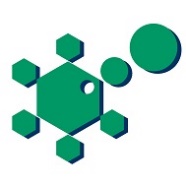 「2023年度雪華支援事業」応募申請書申請年月日　　2023年　  月　  日新潟大学全学同窓会長　　様※　推薦者に応募申請書の内容を校閲していただいてから推薦をいただくこと。応募団体名団体代表者(部長等)氏名メールアドレス学部・学年等応募申請代表者氏名メールアドレス学部・学年等顧問の所属・職・氏名推薦者氏名等構成員（学生部員数と学部別内訳）構成員（学生部員数と学部別内訳）１　応募事業の主題(事業内容を具体的・簡潔に表すこと。過去の主題と重ならないように。35字以内)１　応募事業の主題(事業内容を具体的・簡潔に表すこと。過去の主題と重ならないように。35字以内)２　事業の期間又は期日２　事業の期間又は期日３　応募事業の概要(今回の応募事業内容について記載するとともに，助成を希望する理由と主な品目の使途理由についても明記すること。500字以内)３　応募事業の概要(今回の応募事業内容について記載するとともに，助成を希望する理由と主な品目の使途理由についても明記すること。500字以内)４　応募事業と関連するこれまでの活動あるいは実績（箇条書き。全国大会、地区大会等での成績については，参加校数や国公私別など，他の競技大会と比較しやすい具体的な情報を別紙資料として添付すること。開催日を必ず記入すること。新聞やテレビなどでの報道資料も参考としてよい。）５　応募事業内容と新潟大学全学同窓会の理念・活動目的との関連（500字以内）６　希望助成額　　　　　　　　　　　　　　　　　　　　　           円７　使途予定（品目等）（単価，個数を明記。交通費は特段の理由がない限り，原則的に認めない。）８　過去（直近）に全学同窓会から支援を受けたことの周知（サークルのホームページや部報等の該当ページの写しを紙媒体で添付のこと。WEB等のアドレスのみの記載は不可。 新規応募の場合は本欄に『新規』と明記すること。部員向けのみか，卒業生向けを含むかを明示のこと。）別添として添付（必須）９　顧問からの推薦書（様式任意。申請書の内容について，顧問に相談した上で推薦をいただくようにすること。）　　　別添として添付（必須）